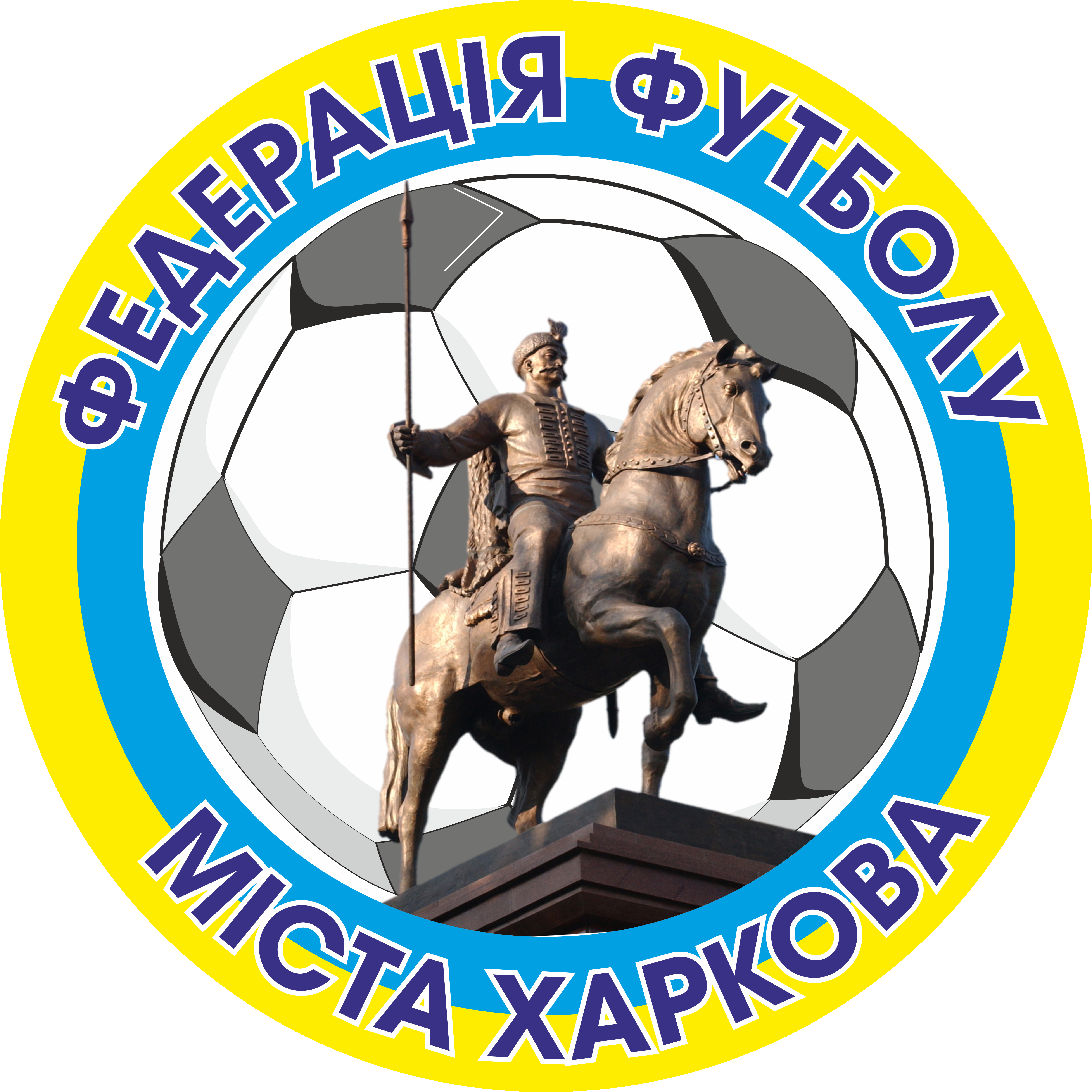 ДИСЦИПЛІНАРНИЙ РЕГЛАМЕНТФЕДЕРАЦІЇ ФУТБОЛУ МІСТА ХАРКОВАна 2017-2020 роким. Харків 2017 рікЗМІСТВИЗНАЧЕННЯ ТЕРМІНІВ	4Розділ I. Загальні положення	7Стаття 1. Мета та завдання	7Розділ IІ. Порушення	8Стаття 2. Види порушень	8Стаття 3. Вина	9Стаття 4. Повторність порушення	9Розділ III. Дисциплінарна санкція. Визначення та застосування	9Стаття 5. Дисциплінарна санкція	9Стаття 6. Види дисциплінарних санкцій	10Стаття 7. Солідарна відповідальність асоціацій, ліг і/або інших об’єднань команд (клубів) та клубів (команд)  у формі грошових внесків	11Стаття 8. Відповідальність футболістів	11Стаття 9. Позбавлення «Птболіста»	11Стаття 10. Попередження, відсторонення та їх наслідки	12Стаття 11. Вилучення та їх наслідки	12Стаття 12.  Відбуття відсторонення від матчу або виконання обов’язків	13Стаття 13. Облік попереджень та вилучень	14Стаття 14. Відповідальність офіційних осіб	14Стаття 15. Неналежна поведінка команд	15Стаття 16. Маніпулювання результатами матчу	145Стаття 17. Фальсіфікація	15Стаття 18. Примушування	16Стаття 19.  Агресивна поведінка	16Стаття 20. Прояви дискрименації та  расизму……………………………………………………………16 Стаття 21. Обмеження переслідування при застосуванні дисциплінарних санкцій	166Стаття 22. Часткове скасування санкцій	167Стаття 23. Сукупність порушень	167Стаття 24. Вирішення спірних питань і конфликтів 	167Стаття 25. Органи здійснення футбольного провосуддя	18Стаття 26. Юрисдикція КДК	18Стаття 27. Юрисдикція АК	19Стаття 28. Докази	20Стаття 29. Окремі положення	20Стаття 30. Ухвалення та набуття чинності	21Додаток № 1……………………………………………………………………………………………………22Додаток № 2……………………………………………………………………………………………………24                                                                    ВИЗНАЧЕННЯ ТЕРМІНІВ                                                         Розділ I. Загальні положення           Стаття 1. Мета та завдання Метою Регламенту є   реалізації цілей і завдань закріплених в Статуті ФФМХЗавданням цього Регламенту є реалізація мети, цілей і завдань Статуту ФФМХ щодо впровадження єдиних принципів дисциплінарної практики у футболі на основі визначення відповідних санкцій за порушення вимог Статуту, цього Регламенту та інших регламентних документів ФФМХ.Регламент містить матеріально-правові та формальні положення, що обумовлюють накладення дисциплінарних санкцій за порушення норм статутних і регламентних документів. Регламент визначає та описує порушення, регулює умови застосування санкцій, структуру та дії Органів футбольного правосуддя  (далі Органи). Дія Регламенту поширюється на всі правовідносини, що безпосередньо пов’язані з діяльністю в футболі за нормами законодавства України, статутних і регламентних документів ФФМХ, за винятком виключної компетенції ФФУ, УЄФА та ФІФА.  Регламент є обов’язковим для виконання та має однакову юридичну силу до: клубів / команд/ та їх офіційних осіб; футболістів, тренерів та інших осіб, які задіяні або працюють у футболі; офіційних осіб ФФМХ  та офіційних осіб матчів;глядачів (вболівальників) футбольних матчів. Керівники клубів/ команд / несуть відповідальність за поведінку своїх футболістів, тренерів, глядачів (вболівальників), офіційних осіб та інших представників. Всі особи, які задіяні або працюють у футболі, зобов’язані виконувати рішення Органів. Якщо в Регламенті та інших статутних і регламентних документах відсутні положення, що регулюють спірні відносини, Органи приймають рішення у відповідності до норм ФФУ, УЄФА, ФІФА, які безпосередньо регулюють спірні відносини, та згідно з принципами чесності, законності і справедливості. 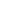 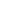 Регламент застосовуються тільки до подій, що  мали місце після набуття Регламентом чинності. Регламент поширюються на всі відносини, до яких відноситься його текст.Розділ IІ. Порушення Стаття 2. Види порушень Порушенням є протиправна, неспортивна поведінка, що суперечить нормам статутних і регламентних документів ФФМХ, ФФУ, УЄФА і ФІФА та законодавства України. Видами порушень є: порушення Правил гри; недисциплінована поведінка футболістів;бійка; неспортивна поведінка команди; агресивна поведінка; демонстрація расистської, дискримінаційної, політично-екстремістської, образливої поведінки, що порушує регламентні вимоги та положення проведення змагань, морально-етичні норми футбольного співтовариства та/або суспільства; залякування (зазіхання на свободу особистості); фальсифікація документів; участь чи спроба взяти участь у корупції; порушення рішень та вимог Органів; невиконання регламентних норм з організації та проведення матчів; неналежна поведінка глядачів (вболівальників); маніпулювання результатами матчу та змагань в цілому; використання спортивних заходів з неспортивною метою; поведінка, яка шкодить репутації ФФМХ та футболу взагалі; невиконання вимог арбітра і/або директора матчу, офіційного представника, координатора безпеки (делегата) та спостерігача за арбітражем (інспектора)  ХОФФ або асоційованого члена; навмисна неявка або явка на гру із запізненням; навмисні дії, які спричиняють припинення або відміну матчу; будь-які інші вчинки, що можуть вплинути на хід і/або результат матчу; неправомірна участь у матчі незаявленого футболіста на підставі документів, що належать заявленому футболісту;інші порушення, передбачені Статутом ФФМХ, текстом цього Регламенту та регламентними нормами ФФМХ. Спроба здійснити порушення прирівнюється до порушення з точки зору застосування дисциплінарних санкцій. Часом порушення є безпосередній час вчинення порушення норм статутних і регламентних документів.  Особа, яка свідомо підбурює до порушення або виступає в ролі співучасника, підлягає дисциплінарній відповідальності. Стаття 3. Вина Дисциплінарні санкції застосовуються до порушників незалежно від того, здійснені вони навмисно чи з необережності. Форма та ступінь вини, якщо вони не становлять елемент складу певного порушення, враховуються при обранні виду дисциплінарної санкції. Стаття 4. Повторність порушення Повторністю порушення є вчинення такого ж і/або іншого схожого за природою дисциплінарного порушення, за який до особи застосовуються дисциплінарні санкції протягом: одного року, якщо порушення стосується відсторонення від участі у змаганнях до трьох матчів включно; двох років, якщо порушення пов’язане з незабезпеченням порядку та безпеки під час проведення матчів;трьох років для всіх інших видів порушень. п’яти років, якщо порушення стосується маніпулювання результатами матчів або будь-яких проявів корупції; Повторність враховується як обтяжуюча обставина при застосуванні дисциплінарних санкцій.                                        Розділ III. Дисциплінарна санкція. Визначення та застосуванняСтаття 5. Дисциплінарна санкція Дисциплінарні санкції можуть застосовуватися за сукупністю. Дисциплінарна санкція застосовується з урахуванням всіх обставин справи,  зважаючи на тяжкість порушень, форму та ступінь вини (за винятком випадків відповідальності незалежно від вини), характеристику особи, до якої застосовується дисциплінарна санкція. Санкція має бути відповідною до протиправного вчинку і відповідати меті запобігання порушенням у майбутньому. Стаття 6. Види дисциплінарних санкцій Дисциплінарні санкції, загальні для асоційованих членів та всіх осіб, які працюють або задіяні у  футболі: Попередження – письмове застереження, що застосовуються за нетяжке порушення, та містить нагадування про зміст порушення та можливість застосування тяжчого покарання у випадку його повторення. Сурове попередження – викладене в письмовій формі засудження від імені футбольної спільноти неправомірної поведінки особи порушника. Обов’язковий грошовий внесок у національній грошовій одиниці – гривні. Орган приймає рішення про умови та строки сплати обов’язкового грошового внеску. Позбавлення титулу та/або нагороди – повернення порушником посвідчення та відповідних відзнак присвоєного титулу або отриманої грошової винагороди та нагородної атрибутики (медаль, кубок і т. ін.) та позбавлення його права використовувати титул. Дисциплінарні санкції, що застосовуються виключно до фізичних осіб: Попередження – (пункт 1.1. цієї статті). Попередження до, під час та після матчу, яке супроводжується пред’явленням арбітром порушникові жовтої картки. Вилучення – вимога арбітра до, під час та після матчу покинути футбольне поле і територію, що його безпосередньо оточує, включаючи лаву запасних. Вилучення футболіста супроводжується пред’явленням порушникові червоної картки, а для тренера (офіційної особи) відбувається в усній формі.  Відсторонення від матчів (від участі у змаганнях) – заборона брати участь у наступному матчі/матчах або змаганні та перебувати на території, що безпосередньо оточує футбольне поле. Заборона входити до роздягальні та/або перебувати на лаві запасних. Заборона відвідувати стадіон під час виступів на ньому команди порушника. Заборона здійснювати будь-яку діяльність, пов’язану з футболом (адміністративну, спортивну та ін.). Дисциплінарні санкції, що застосовуються виключно до учасників міських змагань з футболу:Позбавлення клубу (команди) права реєструвати в ФФМХ будь-яких нових футболістів протягом визначеного періоду. Проведення матчу без глядачів (вболівальників). Заборона використання стадіону – позбавлення клубу права приймати суперників на своєму стадіоні. Анулювання результату матчу з подальшим зарахуванням технічної поразки. Виключення зі складу учасників змагань – позбавлення права брати участь у поточному та майбутньому змаганні. Позбавлення турнірних очок – позбавлення визначеної Органом кількості турнірних очок в поточних або майбутніх змаганнях. Позбавлення статусу учасника аматорських змагань. Дисциплінарні санкції можуть застосовуватись умовно. При призначенні умовного покарання Орган ураховує характер та ступінь небезпеки скоєного порушення, особу винного та обставини справи. При застосуванні умовної дисциплінарної санкції Орган установлює випробувальний строк, протягом якого покарана особа повинна довести особистою поведінкою своє виправлення. Випробувальний строк не може бути меншим трьох місяців та більшим одного року. Дисциплінарні санкції можуть застосовуватися у сукупності. Стаття 7. Солідарна відповідальність асоціацій, ліг і/або інших об’єднань                 команд (клубів) та клубів (команд)  у формі грошових внесків Клуби (команди) – учасники міських змагань з футболу, несуть солідарну відповідальність за сплату обов’язкових грошових внесків, що накладаються на фізичних осіб, які перебувають з ними в правовідносинах. Той факт, що фізична особа вибула з організації / команди/, не звільняє цю особу або клуб (команду), від відповідальності. Стаття 8. Відповідальність футболістів За порушення норм статутних і регламентних документів у змаганнях з футболу та під час  діяльності в аматорському футболі  можливе застосування до футболістів дисциплінарних санкцій Органи зберігають за собою право застосовувати до футболістів дисциплінарні санкції у відповідності до Додатку №2 цього Регламенту. Стаття 9. Позбавлення «Посвідчення учасника змагань» Футболіст може бути позбавлений «Посвідчення учасника змагань» за рішенням Органу у випадках: Серйозного порушення норм Статуту та цього Регламенту. Невиконання вимог статутних і регламентних документів. Навмисного нанесення травми супернику, що призвела до втрати ним працездатності і професійної придатності. Застосування фізичної сили, нецензурної лайки на адресу арбітрів, директора матчу, спостерігача арбітражу, координатора безпеки матчу, представників команд, інших офіційних осіб, журналістів та глядачів (вболівальників). Відсторонення від участі в змаганнях терміном на три і більше місяців. Стаття 10. Попередження, відсторонення та їх наслідки Попередження та їх наслідки у вигляді відсторонення, отримані в матчах одних змагань, не переносяться до інших, якщо це не визначено Регламентом змагань або Органом не прийнято іншого рішення. Два попередження (дві жовті картки), отримані під час одного матчу, призводять до вилучення (червона картка) та відповідно до автоматичного відсторонення від гри в наступному матчі. Два попередження (дві жовті картки), що тягнуть за собою вилучення – поглинаються вилученням (до обліку не беруться, а рахуються як одна червона картка). За кожні 4 (чотири) жовті картки, отримані футболістом у матчах міських змагань з футболу (чемпіонат та Кубок), здійснюється відсторонення на 1 (один) матч.Якщо футболіста вилучено з поля, попередження, раніше отримане ним у цьому ж матчі, – зберігає чинність. Якщо матч, за рішенням Органів , переграється, попередження, отримані в ньому футболістами, скасовуються. Якщо матч, за рішенням Органів , не переграється, попередження, отримані в ньому футболістами, не скасовуються. Попередження, отримані футболістами в матчі, де згодом зараховується поразка однієї з команд, не скасовуються. Попередження та відсторонення за отримані жовті картки в матчах переносяться з одного кола змагань до іншого та втрачають силу після завершення сезону. Попередження та відсторонення за жовті картки, отримані у ході одного сезону, не переносяться при переході футболіста з однієї асоціації (ліги), яка проводить змагання, до іншої. Стаття 11. Вилучення та їх наслідки Футболіст, який отримав пряму червону картку (за винятком позбавлення суперника очевидної гольової можливості та вилучення за дві жовті картки, отримані в одному матчі), не має права брати участі в офіційних матчах до рішення КДК ФФМХ або дисциплінарного органу асоційованого члена та закінчення терміну його відсторонення. Строк дії відсторонення футболіста від участі у змаганнях розпочинається з моменту вилучення футболіста з поля. Вилучення автоматично призводить до відсторонення у наступному матчі, навіть якщо він згодом буде зупинений і/або відмінений. Орган може збільшити тривалість такого відсторонення. Вилучений офіційний представник може передати свої повноваження особі, яка змінила його на лаві запасних. Проте цей офіційний представник не має права впливати на глядачів (вболівальників), футболістів та інших офіційних осіб матчу. За рішенням Органу відсторонення може застосовуватися разом із санкцією до футболіста або клубу у вигляді обов’язкового грошового внеску. Стаття 12.  Відбуття відсторонення від матчу або виконання обов’язків Термін відсторонення визначається кількістю матчів, днів або місяців. Якщо термін відсторонення визначається кількістю матчів, то зараховуються тільки реально зіграні матчі. Якщо матч зупинено, відмінено або команді зараховано технічну поразку, відсторонення зараховується тільки тоді, якщо команда, у складі якої грає відсторонений футболіст, не несе відповідальності за події, що призвели до зупинки, відміни матчу або зарахування технічної поразки. Відсторонення, накладене на футболіста/тренера стосується його як футболіста та тренера одночасно. Офіційна особа, працівник/тренер клубу, відсторонений від виконання своїх обов’язків, може спостерігати за матчем, від якого він відсторонений, тільки з трибуни. Йому не дозволяється знаходитись у роздягальні, тунелі або технічному майданчику та контактувати зі своєю командою до та під час матчу. Якщо футболіст, відсторонений мінімум на три матчі, починає виконувати обов’язки офіційної особи клубу, будь-яка частина санкції, що залишилася, є обов’язковою для нього і на новій посаді. Якщо відсторонення супроводжується застосуванням обов’язкового грошового внеску, воно подовжується до повної сплати обов’язкового грошового внеску. Усі відсторонення, крім отриманих за жовті картки, не відбуті в поточному сезоні, переносяться до наступного сезону. Відсторонення футболіста, отримані за рішенням КДК ФФМХ або дисциплінарного органу асоційованого члена, відбуваються в матчах команди, за яку заявлений футболіст. Усі відсторонення офіційних осіб, тренерів, футболістів діють незалежно від їх переходу до іншого клубу-учасника змагань. Стаття 13. Облік попереджень та вилучень Облік попереджень та вилучень (жовтих і червоних карток) та інших дисциплінарних санкцій, застосованих арбітром, ведеться у порядку, визначеному Регламентом змагань. Стаття 14. Відповідальність офіційних осіб За невиконання/порушення норм статутних і регламентних документів до клубів (команд) та офіційних осіб асоційованих членів можуть бути застосовані дисциплінарні санкції. Офіційні особи, клуби (команди) несуть відповідальність за поведінку своїх футболістів, глядачів (вболівальників) та будь-яких інших осіб до, під час та після матчу Офіційні особи та клуби-господарі несуть відповідальність за громадський порядок і безпеку на стадіоні та прилеглій до нього території, що визначена в паспорті стадіону, до, під час та після матчу. Стаття 15. Неналежна поведінка глядачів (вболівальників) Клуб-господар несе відповідальність за забезпечення громадського порядку, безпеки та загальноприйнятних норм поведінки глядачів (вболівальників) до, під час і після матчу на стадіоні та прилеглій до нього території, що визначена в паспорті стадіону. Клуб-гостей несе відповідальність за неналежну поведінку своїх глядачів (вболівальників). Відповідальність згідно пунктів 1 та 2 цієї статті також розповсюджується на матчі, які відбуваються на нейтральному полі, особливо в контексті фінальних змагань. До клубів, глядачів (вболівальників) які демонструють неналежну поведінку, на стадіоні та прилеглій до нього території, застосовуються дисциплінарні санкції, у випадках: Грубих, неправомірних або масових дій глядачів (вболівальників), що порушують загальноприйняті Регламент поведінки на стадіоні або прилеглій до нього території до, під час та після проведення матчу (ініціювання бійок, бійки, переміщення глядачів (вболівальників) між секторами стадіону тощо); Зруйнування або пошкодження майна та обладнання стадіону та прилеглої до нього території до, під час та після матчу (будівель, споруд, автотранспортних засобів, індивідуальних місць для глядачів (вболівальників), іншого майна стадіону, тощо); Використання глядачами (вболівальниками) піротехнічних засобів та інших вогненебезпечних предметів до, під час та після проведення матчу (бенгальські вогні, петарди, файєра, димові пристрої, паління паперу, здійснення пострілів піротехнічними засобами, лазерні пристрої тощо); Кидання на футбольне поле та в ігрову зону стадіону будь-яких предметів або піротехнічних засобів до, під час та після проведення матчу (пляшки, банки, запальнички, паперові стрічки, монети, тощо); Здійснення скандувань образливого, расистського, антисемітського, дискримінаційного характеру або демонстрація плакатів, банерів, прапорів, штандартів та інших носіїв образливого, расистського, дискримінаційного характеру до, під час та після проведення матчу. Стаття 16.  Маніпулювання результатами матчу Маніпулюванням результатом матчу є: Будь-який вплив або змова  з метою змінити результат матчу. Будь-які пропозиції щодо стимулювання команди, окремих або групи футболістів (представників клубу, команди) у будь-якій формі для досягнення результату за підсумками матчу в інтересах третьої сторони. Надання особою, яка працює або задіяна у футболі, заяв та/або інших документів, зміст яких не відповідає реальному перебігу подій на стадіоні (футбольному полі) до, під час та після матчу. Відсутність у діях футболістів команди ознак ведення чесної спортивної боротьби за принципами  Fair Play. До будь-якої особи, яка своїми діями впливає на результати матчу, застосовуються санкції, передбачені Додатком №2 цього Регламенту. Якщо офіційна особа асоційованого члена або його клубу (команди) або будь-яка інша особа клубу або футболіст клубу (команди) впливають на результат матчу застосовуються санкції, передбачені Додатком №2 цього Регламенту. Стаття 17. Фальсифікація Фальсифікація документа чи усна/письмова заява, яка не відповідає дійсності, а також їх використання в діяльності, пов’язаній з футболом, тягне за собою застосування  дисциплінарних санкцій.Якщо порушник є офіційною особою, застосовується дисциплінарна санкція у вигляді заборони здійснювати будь-яку діяльність, пов’язану з футболом, строком не менше, ніж на шість місяців. Якщо порушення має ознаки злочину, Орган має право передати матеріали справи до правоохоронних органів для перевірки. Стаття 18. Примушування За застосування сили та/або погрози з метою спонукати офіційну особу матчу до здійснення певних дій, та/або перешкоджання їй вільно виконувати безпосередні обов’язки застосовується  відсторонення  від футбольної діяльності не менше ніж на один рік. Стаття 19. Агресивна поведінка Будь-яка образа іншої особи, особливо агресивними жестами та/або в вербальній формі, підлягає відстороненню. Рішення про термін відсторонення приймає  КДК ФФМХСтаття 20.  Прояви дискримінації та расизму Дискримінація і/або расизм, публічні висловлювання в образливій формі щодо расової належності, кольору шкіри, мови, політичних і релігійних переконань, статі або етнічного походження, а також будь-який інший акт дискримінації і/або расизму чи зневаги будь-якою особою до конкретно визначеної людини або конкретно визначеної групи людей до, під час та після матчу тягне за собою відсторонення  до десяти матчів, будь - якого рівня.  Орган накладає на порушника заборону відвідувати матчі на стадіонах протягом не менше одного року.Якщо глядачі (вболівальники) команди порушують положення пункту 1 цієї статті до, під час та після матчу, до клубу/команди/ застосовується наступні санкції:дискваліфікація стадіону, проведення матчу без глядачів (вболівальників) заборона проведення матчу зняття очок або відсторонення від змагань. Стаття 21. Обмеження переслідування  при застосуванні дисциплінарних                   санкцій Дисциплінарні санкції до  фізичної особи не застосовуються, якщо: 1.1. Минуло більше тридцяти днів від дати, коли стало відомо про вчинене порушення, але до Органу відповідна заява не надходила. 1.2. Минув один рік від дати вчинення порушення до, під час та після матчу. 1.3. Минуло три роки від дати вчинення інших порушень. 1.4. Особа вже притягнута до відповідальності за це порушення. Переслідування за корупцію та маніпулювання результатами матчу не має періоду обмеження. Дисциплінарна санкція вважається погашеною, якщо: 3.1. Офіційні і/або інші особи повністю відбули призначене покарання за порушення або дія дисциплінарної санкції припинена. 3.2. Закінчився сезон, в якому вони були покарані, якщо дисциплінарна санкція або рішення відповідного органу не встановлює інше.             4.     Період обмеження припиняється, якщо Орган відкриває провадження у справі до                    його закінчення. Стаття 22.  Часткове скасування санкції Орган, що накладає дисциплінарну санкцію, може розглянути можливість її часткового скасування. Часткове скасування можливе, якщо тривалість дисциплінарної санкції не перевищує шість матчів або два місяці, якщо є зафіксовані конкретні позитивні дані про особу, до якої застосовано дисциплінарну санкцію. Дисциплінарна санкція не може скасовуватися більше, ніж на половину розміру, встановленого цим Регламентом. Якщо особа, до якої застосовано дисциплінарну санкцію з урахуванням скасування, здійснить ще одне порушення протягом установленого строку виконання дисциплінарної санкції, скасування автоматично анулюється і вступає в дію встановлена Регламентом санкція. Ця дисциплінарна санкція додається до санкції, застосованої за нове порушення. Дисциплінарні санкції, визначені в Регламенті, є стандартними. Під час прийняття рішення щодо застосування конкретної санкції та її розміру, Орган може врахувати пом’якшуючі або обтяжуючі обставини та відповідно зменшити/збільшити санкцію, але не більше, ніж на половину від передбаченої за конкретне порушення.  Стаття 23. Сукупність порушень Якщо однією особою вчинено декілька порушень, за які передбачено застосування дисциплінарних санкцій, Орган застосовує дисциплінарну санкцію, передбачену за більш серйозне порушення. Стаття 24.  Вирішення спірних питань і конфліктів Відповідно до Статутів ФФМХ, ФФУ, УЕФА та ФІФА для вирішення будь-яких спірних питань і конфліктів, що виникають між суб’єктами футболу в межах дії Статуту або регламентних документів ФФМХ індивідуальні члени, клуби (команди), офіційні та посадові особи, тренери, футболісти повинні послідовно вичерпати всі внутрішні засоби правового захисту в межах норм статутних і регламентних документів ФФМХ або ХОФФ. У випадку подання позовних заяв до судів загальної юрисдикції для вирішення будь-яких спірних питань і конфліктів, що виникають між суб’єктами футболу в межах дії Статуту або регламентних документів ФФМХ без попереднього вичерпання всіх внутрішніх засобів правового захисту в межах норм статутних і регламентних документів, Орган зобов’язує  заявників відмовитися від позову шляхом подання відповідної заяви до суду загальної юрисдикції, наслідком чого повинно стати закриття провадження у справі судом загальної юрисдикції, та застосовує дисциплінарні санкції згідно з цим Регламентом. Розділ ІV. Інстанції прийняття рішеньСтаття 25. Органи здійснення футбольного правосуддя Органами здійснення футбольного правосуддя ФФМХ є: Контрольно-дисциплінарний комітет (КДК) – орган першої інстанції; Апеляційний комітет (АК)– орган другої інстанції. Дисциплінарні органи асоційованих членів – виконують делеговані ХОФФ функції органів першої інстанції щодо розгляду справ пов’язаних з проведенням змагань з футболу та не віднесених до виключної компетенції КДК. Відповідно до положень Статуту  та цього Регламенту Органи: Мають виключне право вирішувати внутрішні спори між індивідуальними членами, клубами, командами, футболістами, офіційними та іншими особами, які задіяні або працюють у футболі, та застосовувати дисциплінарні санкції до них за порушення норм статутних і регламентних документів, рішень і директив Виконавчого комітету та постійних комітетів.Встановлюють наявність або відсутність фактів, які мають юридичне значення. Органи є незалежними. Їх члени діють виключно в межах статутних і регламентних документів, чинного законодавства та цього Регламенту на принципах чесності, законності та справедливості. Органи підзвітні тільки Конференції, яка, однак, не може втручатися у здійснення правосуддя з конкретних справ. Стаття 26. Юрисдикція КДК Юрисдикція та діяльність КДК визначається Статутом та цим Регламентом. КДК здійснює контроль за дотриманням особами, які задіяні або працюють у футболі, чинного законодавства, статутних і регламентних документів, а також розглядає питання щодо їх порушень. КДК застосовує дисциплінарні санкції у випадку порушення статутних і регламентних документів, якщо це не відноситься до юрисдикції іншого Органу, та встановлює наявність, чи відсутність фактів, що мають юридичне значення. До виключної компетенції КДК, як Органу першої інстанції, відносяться питання щодо: Вирішення справ, віднесених до своєї компетенції, якщо такі справи пов’язані з діяльністю в аматорському футболі; Відкривати та розглядати за власною ініціативою дисциплінарні провадження, застосовувати дисциплінарні санкції за порушення, не помічені офіційними особами матчу та про які стало відомо з загальнодоступних джерел (телетрансляції, відео-трансляції, виступи офіційних осіб, футболістів, тренерів та інших осіб, які задіяні або працюють у футболі тощо). Таке провадження може бути відкрито протягом десяти днів з дня, коли КДК стало відомо про факти, що свідчать про можливе вчинення порушення. Здійснення перегляду рішення щодо застосування дисциплінарних санкцій, прийнятого арбітром, в частині правових наслідків такого рішення та лише у разі, якщо таке рішення спричинило явну помилку (наприклад, помилкове визначення футболіста, для якого було застосоване дисциплінарне покарання; продовження участі у матчі футболістом, якому було пред’явлено другу жовту (в одному матчі) або червону картку; помилкове вилучення футболіста за другу жовту картку (в одному матчі), у випадках, коли це була перша жовта картка). Всі інші рішення арбітра є остаточними. Правові наслідки перегляду рішення арбітра застосовуються лише на майбутнє та не впливають на перебіг та результати матчу під час якого воно прийняте. Питання, передбачені даним пунктом, розглядається за умови надання експертного висновку Комітету арбітрів. Питання, пов’язані з трактуванням діючих Правил гри IFAB розгляду не підлягають. Продовження відсторонення на матч, автоматично обумовленого вилученням з поля; Застосування додаткових дисциплінарних санкцій (крім персонального покарання, що застосовується арбітром); КДК має право здійснювати нагляд за правочинністю рішень, прийнятих Органами асоційованих членів, та може самостійно відкривати провадження про їх перегляд у випадку невідповідності нормам цього Регламенту. Таке провадження може бути відкрито протягом місяця з дня ухвалення рішення Органом асоційованого члену. КДК може затверджувати мирові угоди, укладені на стадії розгляду справ в КДК. Стаття 27. Юрисдикція АК До юрисдикції АК відноситься розгляд апеляційних скарг на рішення КДК               Стаття 28. Докази Доказами у справі є будь-які фактичні дані, на підставі яких Орган у визначеному цим Регламентом порядку встановлює наявність чи відсутність обставин справи, які мають значення для правильного вирішення справи. Сторони мають право подавати докази у вигляді письмових або усних свідчень. До доказів відносяться: офіційні заяви сторін; рапорти арбітрів, асистентів арбітра, директора матчу або офіційного представника на матчі, координатора безпеки (делегата) та спостерігачів за арбітражем (інспектора); заяви офіційних осіб ХОФФ та ФФМХ, які були присутні на матчі;письмові докази; показання свідків; пояснення сторін та третіх осіб; речові докази; висновки експертів; аудіо та відеозаписи; особисті визнання; інші матеріали, значимі для встановлення обставин справи та їх належної правової оцінки. Кожна сторона повинна довести ті обставини, на які вона посилається як на підставу своїх вимог і заперечень. Орган приймає тільки ті докази, які мають значення для справи. КДК може за власною ініціативою збирати докази шляхом надіслання обов’язкових до виконання запитів: футболістам, тренерам, клубам, організаторам змагань, асоційованим членам, офіційним особам, іншим особам, які задіяні або працюють у футболі, організаторам теле-, радіо або Інтернет-трансляції, засобам масової інформації, - щодо надання пояснень, документів, відеозаписів та аудіо-записів з метою з’ясування обставин необхідних для розгляду справи. Запити КДК надсилаються на електронну пошту та/або письмовим листом на поштову адресу запитуваної сторони. Запити КДК є обов’язковими до виконання особами, яким вони адресовані та підлягають виконанню у строки, вказані в запитах. У разі, якщо у запиті не вказано строк виконання – запит підлягає виконанню у найкоротші строки, але у будь-якому разі не пізніше 10 днів з моменту його надіслання. ПРИКІНЦЕВІ ПОЛОЖЕННЯ Стаття 29. Окремі положення Питання, які не врегульовані цим Регламентом,  регламентуються  Дисциплінарним  регламентом ХОФФ або ФФУ. Всі  Додатки до Регламенту вважаються невід’ємною  частиною  Регламенту.Виконання рішень Органів здійснення футбольного правосуддя ФФМХ покладається на Адміністрацію. Дисциплінарні порушення, вчинені до набуття чинності цього Регламенту, регулюються попереднім Дисциплінарними Регламентом. Провадження в органах здійснюється українською мовою. За заявою сторони/ сторін або членів Органу під час розгляду справи Орган може здійснити провадження російською мовою. У випадку, якщо сторона просить надати рішення російською мовою, вона компенсує витрати на переклад. Діловодство Органів ведеться українською мовою. Видання Правил здійснюється українською мовою. Стаття 30. Ухвалення та набуття чинності Дана редакція Регламенту прийнята Виконавчим комітетом ФФМХ  30 березня 2017 року. Регламент набуває чинності з моменту його прийняття. 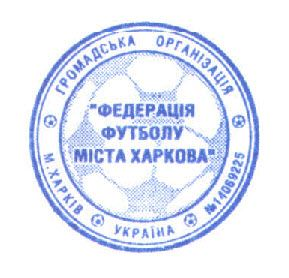 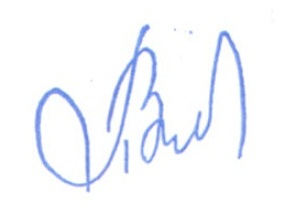 	                             Голова ФФМХ                                                            В.В. Панов 	 ДОДАТОК №1 Положення про застосування дисциплінарних санкцій у випадку порушення і/або неналежного виконання клубами (командами) вимог процедури заявкової компанії щодо участі у змаганнях з футболуСтаття 1. Загальні положенняЗастосування дисциплінарних санкцій визначених в цьому Додатку у випадку порушення та/або неналежного виконання клубами (командами) вимог процедури заявкової компанії та/або вимог регламентів відповідних змагань встановлює перелік дисциплінарних санкцій і порядок їх застосування до футбольних клубів (команд) що претендують на заявку та участь у змаганнях з футболу Стаття 2. Перелік порушень, за які застосовуються дисциплінарні санкції 1.       Порушення процедури заявкової компанії щодо участі в змаганнях з футболу, зокрема, в частині:       1.1. недотримання встановлених термінів подання документації та/або інформації, передбаченої Регламентами змагань та/або за запитом Комітету з проведення рамках процедури заявкової компанії;       1.2. незабезпечення умов для проведення інспекцій, пов’язаних з процедурою заявкової компанії; Відсутність представника клубу, відповідального за заявку команди (клубу) у змаганнях, на заходах, що проводяться ФФМХ щодо реалізації процедури заявкової компанії (семінари, наради тощо). Надання клубом-претендентом недостовірної та/або неповної інформації під час проходження процедури заявки команд (клубів) на участь у змаганнях. Неповідомлення клубом (командою) – претендентом на участь в змаганнях з футболу у встановлені терміни про умови та/або події фінансового стану клубу (команди) та/або інші умови та події, які можуть поставити під загрозу безперервну участь клубу (команди) в організованих ФФМХ змаганнях з футболу.Невиконання та/або неналежне виконання клубом (командою) у встановлений термін зауважень і рекомендацій Комітету з проведення змагань. Невиконання клубом (командою) будь-якої вимоги одного або кількох обов’язкових критеріїв, передбачених Регламентами відповідних змагань (наприклад, наявності офіційної особи (керівника), тренера, визначеної кількості футболістів, фінансування щодо безперервної участі в змаганнях, власного стадіону (футбольного поля) або його оренди, автотранспорту або його оренди та інших критеріїв які визначені в Регламенті змагань). Недотримання визначених термінів усунення встановлених порушень. Стаття 3. Дисциплінарні санкції, що застосовуються до клубів (команд)За порушення та/або неналежне виконання вимог, зазначених в статті 2 цього додатку, до клубів (команд) претендентів на участь у відповідних змаганнях з футболу можуть застосовуватися дисциплінарні санкції у вигляді: попередження; зауваження; заборони використання стадіону; позбавлення турнірних очок; позбавлення клубу (команди) права реєструвати будь-яких нових футболістів протягом визначеного періоду; переведення до нижчої ліги; виключення зі складу учасників змагань, які проводяться, або виключення із майбутніх змагань.Санкції, зазначені в п. 1 даної статті, можуть застосовуватися у сукупності.     Стаття 4. Дисциплінарні санкції, що застосовуються до фізичних осіб За порушення та/або неналежне виконання вимог, зазначених в статті 2 цього додатку, до клубів (команд) претендентів на участь у відповідних змагань з футболу можуть застосовуватися наступні дисциплінарні санкції у вигляді: попередження; зауваження; догани; відсторонення від виконання службових обов’язків на визначену кількість матчів або на визначений чи невизначений термін; заборона здійснення будь-якої діяльності, пов’язаної з футболом. Санкції, зазначені в п. 1 даної статті, можуть застосовуватися у сукупності. Стаття 5. Порядок застосування дисциплінарних санкцій Застосування санкцій, передбачених цим Додатком, до клубів (команд), претендентів на участь у відповідних змаганнях з футболу є винятковою компетенцією Органів та здійснюється за поданням Комітету з проведення змагань. Зміна встановлених Дисциплінарним регламентом санкцій та порядку їх застосування здійснюється Виконавчим комітетом за пропозицією Комітету з проведення змагань. Стаття 6. Призупинення дії дисциплінарних санкцій На підставі подання Комітету з проведення змагань Органи можуть прийняти рішення про повне або часткове призупинення дії дисциплінарних санкцій на певний період часу.Додаток №2ПЕРЕЛІКДисциплінарних санкцій, які можуть застосовуватися до футболістів за порушення норм статутних і регламентних документів у відповідності до цього РегламентуФутболГра, яку організовує та контролює ФІФА відповідно до Правил гри, спрямованих на виявлення та уніфіковане порівняння досягнень шляхом проведення спортивних змагань з футболу та відповідної підготовки до них.ФІФАМіжнародна федерація футбольних асоціацій.УЄФАСоюз Європейських футбольних асоціацій.ФФУГромадська спілка «Федерація футболу України», яка є членом УЄФА та ФІФА.ХОФФФФМХСпортивна громадська організація «Харківська обласна федерація футболу», яка має на підставі Договору з органами державної влади виключні повноваження щодо розвитку і управління футболом на території області та є постійним членом ФФУ.Спортивна громадська організація «Федерація футболу міста Харкова», яка на підставі Договору з Управлінням з питань фізичної культури та спорту Харківської міської ради має виключні повноваження щодо розвитку і управління футболом на території міста Харкова та є асоційованим  членом ХОФФ.IFABМіжнародна Рада футбольних асоціацій.CASСпортивний арбітражний суд (м. Лозанна, Швейцарія).Виконавчий комітетВиконавчий орган, який керує діяльністю ФФМХ у період між Конференціями.АдміністраціяПостійно діючий адміністративний орган, до складу якого входять штатні працівники ФФМХ.Ліга і/або інші об’єднання клубів (команд)Ліга і/або інші об’єднання футбольних клубів (команд) заснована за  дозволом, підзвітна і підконтрольна ФФМХ.КлубЮридична особа зі статусом суб’єкта господарювання, створена з метою участі в змаганнях з футболу під егідою ФФМХКомандаСпортивний колектив футбольного клубу, який бере участь у змаганнях.ФутболістСпортсмен, який у складі клубу (команди) бере участь у навчально-тренувальному процесі та змаганнях з футболу.Правила гриЗбірка правил (положень) та уніфікованих вимог, затверджених Міжнародною радою футбольних асоціацій (IFAB), обов’язкових для виконання під час проведення матчів з футболу.Чесна граЗагальновизнані у спорті морально-етичні норми, що базуються на внутрішніх переконаннях всіх учасників спортивних заходів та змагань щодо верховенства взаємоповаги, рівності та змагальності, безкомпромісної боротьби з протиправним стимулюванням з метою досягнення результатів, та належним чином закріплюються у нормах статутних і регламентних документів ФІФА, УЕФА, ФФУ, ХОФФ та ФФМХ.АрбітрОсоба, призначена ХОФФ (асоційованим членом або організатором змагань), якій надані виключні повноваження щодо застосування та трактування Правил гри.Офіційна особа матчу Арбітр, асистенти арбітра, четвертий арбітр, директор матчу, офіційний представник, координатор безпеки матчу (делегат), спостерігач за арбітражем (інспектор) та будь-які інші особи, призначені ХОФФ або асоційованим членом для виконання обов’язків у зв’язку з проведенням матчу.Офіційна особаПредставники, які виконують офіційні функції від імені ФФМХ, асоційованого члена, клубу (команди) у заходах, пов’язаних з футболом.Рапорт арбітраОфіційний документ ХОФФ або асоційованого члена, у якому арбітром записано учасників, зафіксовано остаточний результат, застосованих ним дисциплінарних санкцій, перебіг подій матчу та дотримання учасниками та офіційними особами Правил гри і регламентних норм до, під час та після проведення матчу.Рапорт директора, офіційного представника, координатора безпеки (делегата)Офіційний документ ХОФФ або асоційованого члена, в якому він фіксує остаточний результат та оцінює організацію проведення матчу.Рапорт спостерігача за арбітражем (інспектора)Офіційний документ ХОФФ або асоційованого члена, в якому він оцінює роботу арбітрів.ОрганиОргани здійснення футбольного правосуддя ФФМХ, які уповноважені розглядати справи та/або приймати рішення стосовно порушень норм статутних і регламентних документів та застосовувати дисциплінарні санкції відповідно до цього Регламенту.Дисциплінарні санкціїЗаходи дисциплінарного впливу у вигляді відповідних санкцій та стягнень.КорупціяБудь-яка пропозиція, обіцянка або надання невиправданої вигоди від свого імені або від імені третьої сторони.МаніпулюванняБудь-який вплив або змова з метою змінити результат матчу або змагань в цілому.ФальсифікаціяФальсифікація документа і/або усна/письмова заява, яка не відповідає дійсності, а також їх використання в діяльності, пов’язаній з футболом.ПримушуванняЗастосування сили і/або погрози з метою спонукати офіційну особу матчу до здійснення певних дій або перешкоджання вільно виконувати безпосередні обов’язки.ДискримінаціяОбмеження чи позбавлення прав певних категорій громадян за расовою або національною приналежністю, статтю, політичними і релігійними переконаннями, або за іншими ознаками, що не мають правовстановлюючого значення.Агресивна поведінкаБудь-яка образа іншої особи, особливо агресивними жестами та/або в вербальній формі.Неетична, некоректна та неспортивна поведінкаПоведінка (вислови і/або дії) футболістів, тренерів, офіційних та інших осіб, що не відповідає встановленим спортивним нормам і традиціям, має зухвалий, вульгарний, неввічливий характер і ображає певних осіб або асоційованих членів.Статутні і регламентні документиСтатути, Регламенти, рішення, директиви і циркуляри ХОФФ, ФФУ, УЄФА і ФІФА та Правила гри, видані Міжнародною Радою футбольних асоціацій.Спір спортивного характеруПротиріччя або неузгодженість позицій між суб’єктами діяльності в футболі.Суб’єкт футболуБудь-які юридичні або фізичні особи, які задіяні або працюють у футболі.№Зміст порушеньДисциплінарні санкції1.1.1. друге попередження в матчі; 1.2. позбавлення команди-суперника голу або очевидної можливості забити м’яч; 1.3. отримання футболістом у матчах чемпіонату та Кубку міських змагань  кожних 4 (чотирьох) жовтих карток (за кожні наступні чотири картки відсторонення від матчів збільшується на один матч).Автоматичне відсторонення на один матч.2.Серйозне ігрове порушенняВідсторонення на два матчі або на визначений строк.3.3.1. за агресивну поведінку під час гри; 3.2. за непристойні, образливі та/або нецензурні вислови та/або демонстрацію жестів.Відсторонення на три матчі або на визначений строк.4.4.1. застосування надмірної сили з нанесенням травми гравцю; 4.2. агресивна поведінка після зупинки гри, завершення тайму або виходу м’яча з гри.Відсторонення на чотири матчі або на визначений строк.№Зміст порушеньДисциплінарні санкції5.5.1. бійка до, під час та після матчу, завершення тайму або його зупинки; 5.2. плювок у бік суперника, партнера по команді або сторонньої особи.Відсторонення на п’ять матчів або на визначений строк.6.Будь-які прояви расизмуВідсторонення на п’ять матчів або на визначений строк.7.7.1 застосування фізичної сили до офіційних осіб/представників під час матчу; 7.2. масова бійка до, під час та після матчу або після його зупинки; 7.3. плювок у бік офіційної особи/представника.Відсторонення на шість місяців або на визначений строк.8.Умисне нанесення тяжкої травми гравцю, що призвело до втрати ним працездатності.Відсторонення на десять матчів або на визначений строк.9.Застосування фізичної сили до офіційних осіб/представників до або після закінчення матчу.Відсторонення на визначений термін, але не менше ніж на шість місяців.10.Вплив на футболістів та/або офіційних осіб/представників з метою проведення футбольного матчу, який проведено з недотриманням чи порушенням принципів Кодексу «Чесна гра і повага» або з метою отримання матеріальної чи іншої вигоди (винагороди).Відсторонення на визначений термін, але не менше ніж на дванадцять місяців.